DR.ARPEE SAIKIAPermanent address:House no: 02, Madhuban PathBasisthapur 1,Beltola Rd,DispurGuwahati-781006 ,AssamEmail id: arpee.saikia@rgi.edu.in, arpi.saikia@gmail.comContact no: +91-97067-27218, 84720-48425.CURRICULUM VITAECAREER OBJECTIVETo learn from work and experiences and to make best use of the knowledge and talents in achieving  organizational as well as personal goals by the virtue of hard work and dedication.PROFESSIONAL QUALIFICATIONPhD in Womens’ Studies from Gauhati University Completed M.B.A from Tezpur University with dual Specialization – Human Resource Management and Marketing(First class Second)UGC (NET) qualified(Labour Welfare/Personnel Management/Industrial Relation/Labour and Social Welfare/Human Resource Management) Working as Associate Professor in the Royal Global University (erstwhile Royal Group of Institutions) since 2011.Coordinator AEC courses, Royal Global University.Member Secretary Internal Complaints Committee.Teaching experience: 12 years.  Industry experience: 2 yearsEDUCATIONAL QUALIFICATIONS.Research Activities:-Peer reviewed journals :3UGC Care listed journals :2Use of Internet by Indians during extraordinary times: A study through gendered lens in the Covid Lockdown scenario Global Media Journal, Indian Edition, (Issue: 13, Volume. No: http://gmj.manipal.edu/A study on the sustainable HRM practices in the Indian service industry with reference to the impact of Covid -19 on its status quo. The Journal of Oriental Research Madras (ISSN : 0022-3301 |September 2021 | 169)Papers presented in conferences :2(international)Book chapter :4Awarded with the “Best paper “in HR track, in the International Conference organized by Sant Kabir Institute of Professional studies.PRACTICAL EXPOSURE/EXPERIENCE:Certification course by IIM K on HR analytics(6months duration)(March 2022 to August 2022)AICTE Training And Learning (ATAL) Academy Online Elementary FDP on "Developing Real Life Case Studies" from 20/12/2021 to 24/12/2021 at Manav Rachna International Institute of Research and Studies .AICTE Training And Learning (ATAL) Academy Online Elementary FDP on "Teaching Organizational Behavior for the Institutional Growth" from 08/11/2021 to 12/11/2021 at Basaveshwar Engineering College (Autonomous), Bagalkot.AICTE Training And Learning (ATAL) Academy Online Elementary FDP on "Strategic Management in New Economic Environment" from 22/09/2021 to 26/09/2021 at Tezpur UniversityCompleted month long training programme on "HR Analytics for Organization Effectiveness"      (03.07.2021 to 30.08.2021) ASBM University, BhubaneshwarParticipated in a Seven Day Faculty Development Programme (FDP) on Theme: Gender Concerns in Education, ) Organized by Centre for Women’s Studies , Dibrugarh University, Assam ,26th May -1st June, 2020Participated in a 5 Day workshop on “Gender Dynamics in the time of crisis” organized by GB Pant Social Science Institute(June 8 -12,2020)Participated in the Workshop on Feminist Interventions and Methodologies: Custom,Law ,Resistance, organized by Cotton University in association with International Institute for Asian Studies (IIAS) and Humanities Across borders(HAB)-North East India.(2-4th April 2018)Participated in  week long FDP on” Statistical analysis using SPSS” organized by IIT Guwahati in association with Royal Global University( June 2019)Lifelong Member  of:   North East India Commerce and Management Association (NEICMA)Course material developer (Compensation management) for CODOL, Tezpur University.Attended a week long FDP organized by the Gyan Sagar Foundations group Of Institutions on “Modern and contemporary methods of teaching” June 2012Attended a 5 day MDP on Statistical modeling for Data Analysis at the Vinod Gupta School Of Management,IIT Kharagpur (December 10th to December 15th,2012)Participated in the 2 day  National workshop on “Use and Deployment of NPTEL courses” organized by CET(IIT G) and Royal Group of Institutions(funded by MHRD, Govt.of India(29th and 30th April,2013)Participated in the 2 day  National workshop on “Use and Deployment of NPTEL courses” organized by CET(IIT G) and Royal Group of Institutions(funded by MHRD, Govt.of India(29th and 30th April,2013)Attended an Entrepreneurship Awareness Programme organized by the Indian Institute of Entrepreneurship(30/09/2013-1/10/2013)Attended an MDP organized by Guwahati Management Association (2016) at Don Bosco Outreach(Title: Professional Effectiveness)Course Content and Syllabus Developer for Assam Royal Global University(HRM Subjects and General Management Topics)Participated in the 6th Case Study Method workshop organized by IIM Kolkata (4-6th March 2018).As Trainer/FacilitatorActed as a  trainer for the personnels at CISF, GuwahatiActed as the trainer for the senior officials of the Department of Industries and Commerce.Acted as trainer for the teachers undergoing vocational training in various schools of Government of Assam.Acted as trainer/facilitator during a daylong training programme organized by Sarva Siksha Abhiyan in Association with Royal Global University for the School Principals of SEBA schools in Assam.Resource person for TISS, Guwahati.Resource person for Sri Sankardeva Netralaya, Dept of Ophthalmology, Guwahati.Panelist in the Recruitment board for NERAMAC, Guwahati.NON -ACADEMIC ACHIEVEMENTS.Founder faculty coordinator of the HR club at Royal School Of Business(RGI)(Ethnos)Represented Tezpur University in the inter-institutional debate competition 2011(Adjudged second best speaker).Represented Tezpur University in the Kalyani University eastern zone Youth festival 2010 and won Gold medal in debate and Silver medal in Western song categories.Was the student Cultural convenor of Tezpur University,2010-2011,organized several cultural events PERSONAL DETAILS:Father’s Name	: Mr. Achintya Saikia. Date of Birth	: 23- 03-1986Nationality	: IndianLanguage known	: English, Assamese, Hindi, Bengali.Domicile		: Assam .Marital Status	: Married.DECLARATIONI hereby declare that the information furnished above by me is true and correct to the best of my knowledge and belief.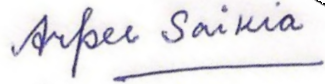 Place: 	Guwahati							Date: 21/08/2023(Arpee Saikia)Name of Exam/QualificationBoardInstituteYear of passingPercentage/C.G.P.ADoctor of Philosophy (PhD)Gauhati UniversityGauhati University2021Post-Grad(MBA)Tezpur UniversityTezpur University2011 7.55 ( 70.5%)(First class second)Grad (B.Sc. Zoology)Gauhati UniversityCotton College200765.9%(First class with distinction)Higher Sec.(10+2)C.B.S.EK.V.Khanapara200476.5%Matriculation(10)I.C.S.ESt.James High School, Binnaguri, West Bengal200283.4%